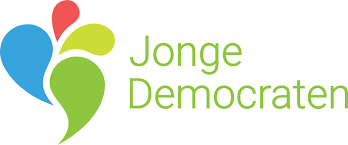 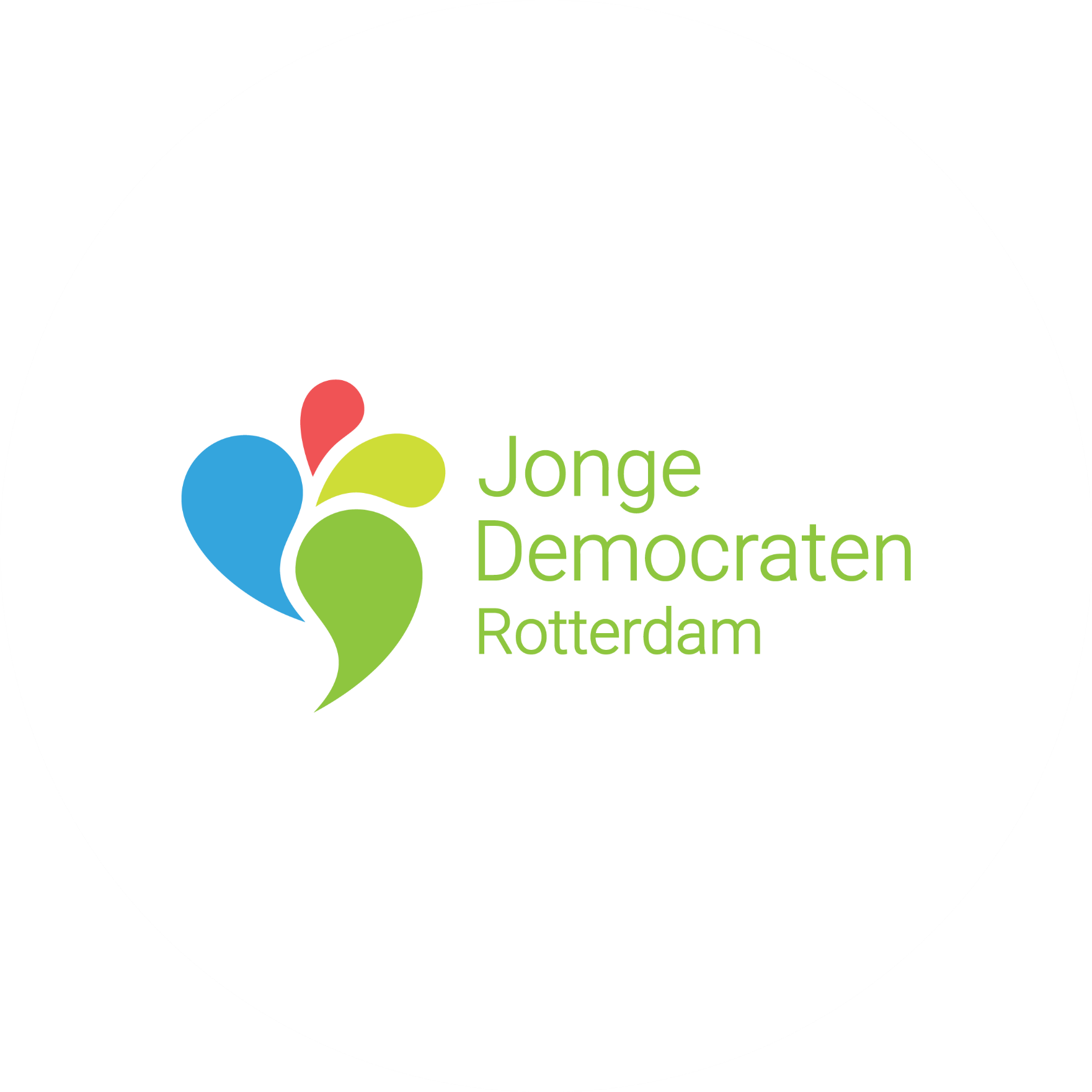 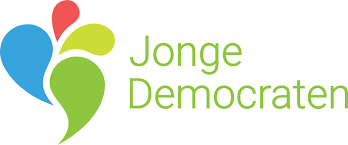 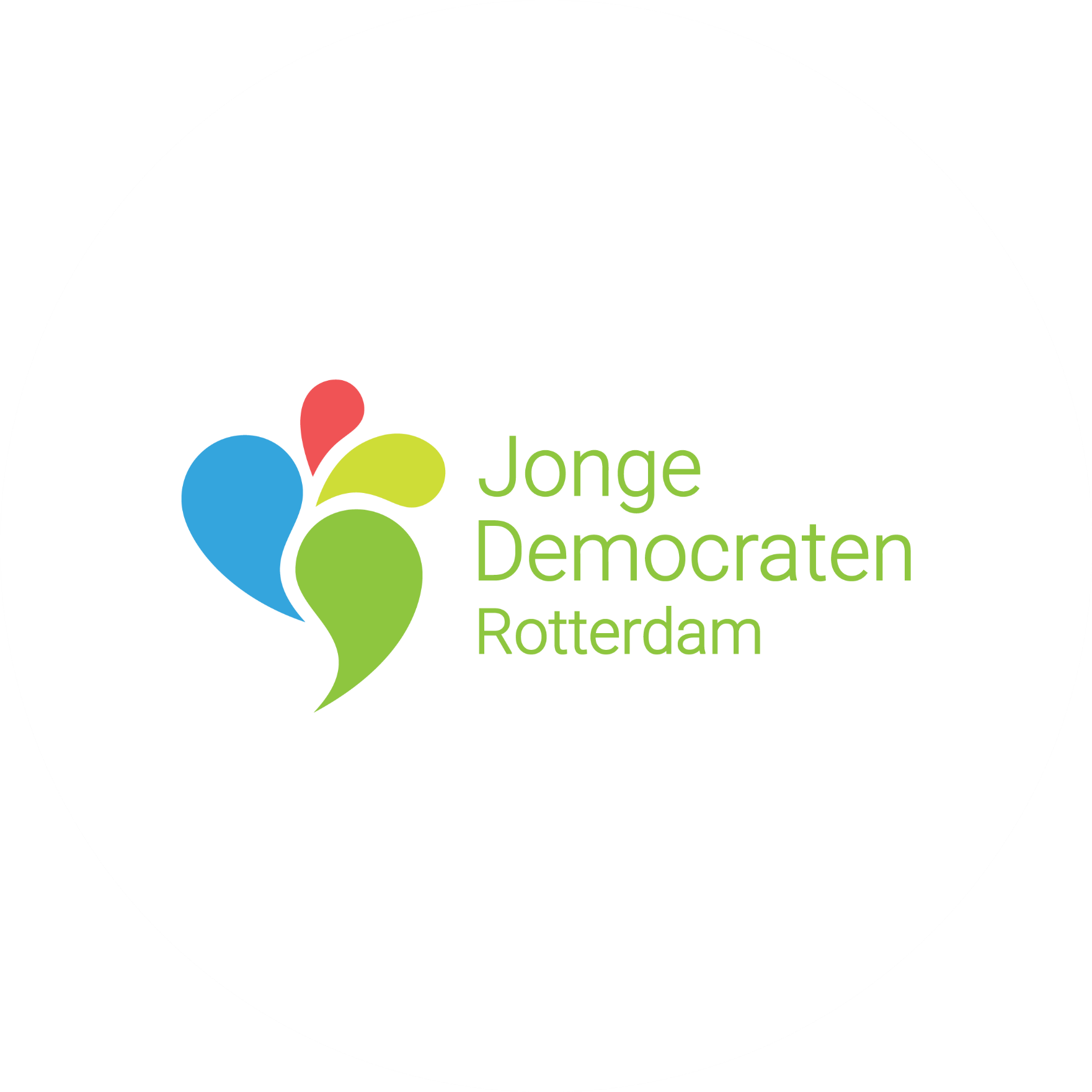 Aanwijzingen/Voorwaarden:- Stuur elke AR-wijziging in een apart document. De titel van dit document is overeenkomend met de titel van de wijziging.        U mag maximaal 5 wijzigingen in 1 e-mailbericht sturen.- Wijzigingen met dezelfde strekking worden geclusterd en geclusterd behandeld.- Elke AR-wijziging heeft op afdelingsniveau tenminste 1 indiener.- Een AR-wijziging kan slechts op 1 artikel tegelijk van toepassing zijn, wilt u iets toevoegen, dan wel veranderen in meerdere artikelen, dien dan meerdere AR-wijzigingen in. - Indien de AR-wijziging niet aan bovenstaande voorwaarden, dan wel aan de daarvoor gestelde regels in het Afdelingsreglement van de afdeling Brabant voldoet, wordt deze niet in behandeling genomen.- Stuur de AR-wijziging middels dit formulier (.doc of .docx) uiterlijk 7 dagen voor aanvang van de AAV op naar secretaris.brabant@jongedemocraten.nl  Maak een keuze voor ‘schrap’ of ‘voeg toe’. Als u uw keuze hebt gemaakt kunt u het andere vak leeg laten. Bij de keuze voor ‘schrap’ kunt u een vervanging in de tabel daaronder aangeven.Titel HR-wijziging(Hier komt de titel van de wijziging.)Indiener(s)(Hier komen de indieners van de wijziging.)Woordvoerder(Hier komt de woordvoerder van de wijziging.)Betreft(bijv. Hoofdstuk I, artikel 1 lid 1 sub a)Schrap Voeg toeVervang door:Toelichting (niet verplicht, max. 200 woorden)